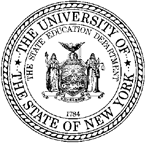 Adjunct ServicesTransportation Services I Authorization #Aware Participant IDVR District Office:  Vendor: VRC Name: SFS Vendor ID:   Service Dates: Report Date:  Customer First Name: Customer Last Name: Customer Phone Number:  Customer Phone Number:  Customer Email Address:  Customer Email Address:  Transportation Services DetailsUnit of service = 1 round trip to/from vendor siteTransportation Services DetailsUnit of service = 1 round trip to/from vendor siteTransportation Services DetailsUnit of service = 1 round trip to/from vendor site  Type of Transportation Purchased for Customer:    (Public transit / Para transit passes, taxi, ride service)  Type of Transportation Purchased for Customer:    (Public transit / Para transit passes, taxi, ride service)  Type of Transportation Purchased for Customer:    (Public transit / Para transit passes, taxi, ride service)  Number of Roundtrips Authorized:                            Number of Roundtrips Authorized:                            Number of Roundtrips Authorized:                            Number of Roundtrips Provided this Month:            Number of Roundtrips Provided this Month:            Number of Roundtrips Provided this Month:            Number of Roundtrips Provided to Date:                  Number of Roundtrips Provided to Date:                  Number of Roundtrips Provided to Date:                  Indicate which ACCES-VR core service transportation is supporting:    Indicate which ACCES-VR core service transportation is supporting:    Indicate which ACCES-VR core service transportation is supporting:    Discuss the expected duration of the above service:    Discuss the expected duration of the above service:    Discuss the expected duration of the above service:    Estimated date service will conclude:    Estimated date service will conclude:    Estimated date service will conclude:    Has the Customer signed a receipt for transportation received?  (Maintain signed documentation of actual cost in customers case record)  Yes  No  Was this report submitted within 10 business days from last service?  Yes  No  If not, please indicate reason(s):   If not, please indicate reason(s):   If not, please indicate reason(s): Completed By:Printed NameTitlePhone: Email: 